Compound FiguresFind the perimeter and area of the figures below.			Name_____________________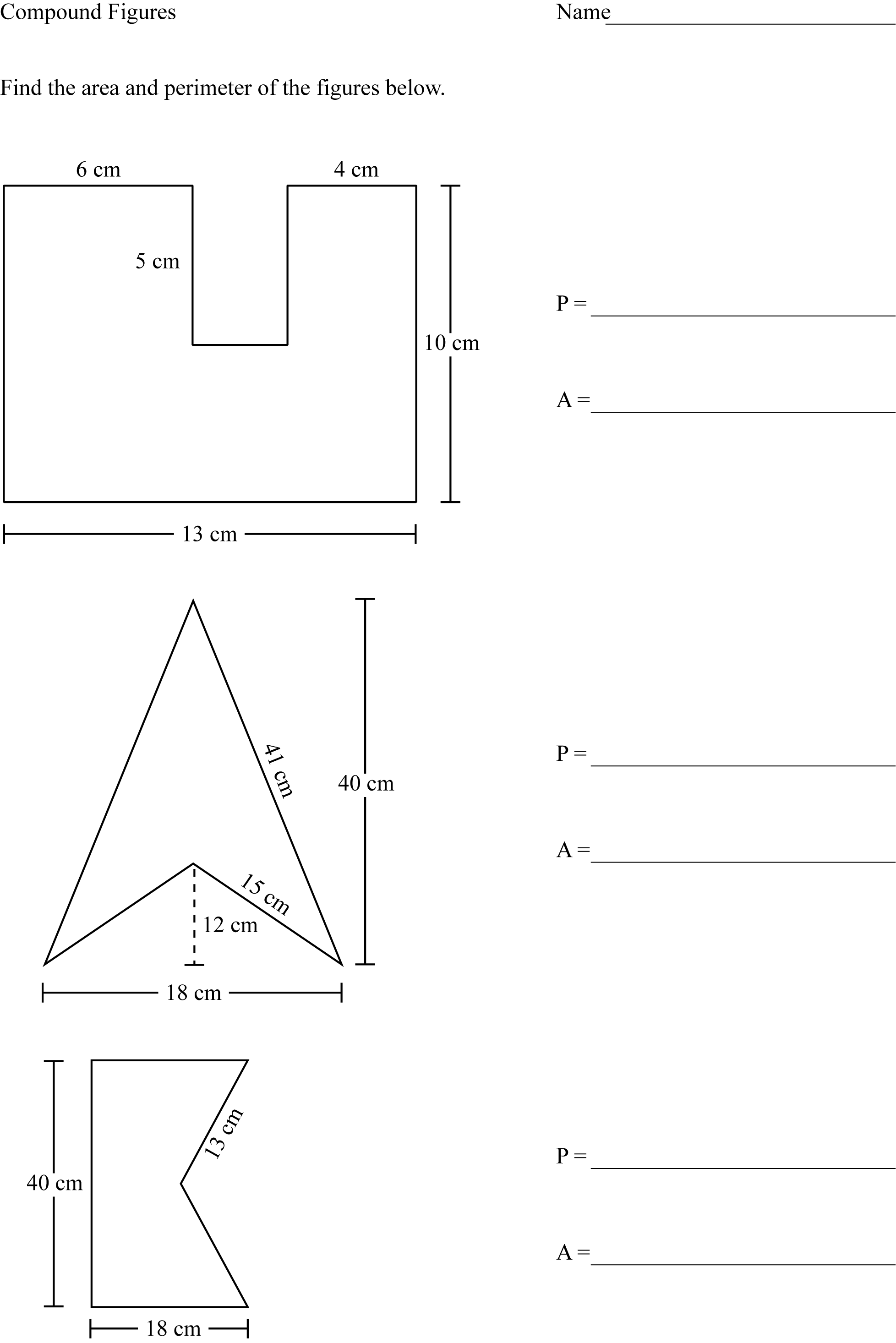 P = ______________________A = ______________________P = ______________________A = ______________________P = ______________________A = ______________________Answer KEYCompound FiguresFind the perimeter and area of the figures below.			               Name_________P = 56 cmA = 115 cm2P = 112 cmA = 252 cm2P = 80 cmA = 300 cm2